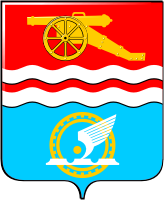 СВЕРДЛОВСКАЯ ОБЛАСТЬАДМИНИСТРАЦИЯ ГОРОДА КАМЕНСКА - УРАЛЬСКОГОПОСТАНОВЛЕНИЕот 10.02.2020 № 95О внесении изменений в постановление Администрации города Каменска-Уральского от 06.12.2017 № 1036 «Об образовании избирательных участков                    на территории муниципального образования город Каменск-Уральский» В соответствии с Федеральным законом от 12 июня 2002 года № 67-ФЗ                  «Об основных гарантиях избирательных прав и права на участие в референдуме граждан Российской Федерации», Законом Свердловской области от 29 апреля 2003 года     № 10-ОЗ «Избирательный кодекс Свердловской области», с целью проведения на территории муниципального образования город Каменск-Уральский  голосования и подсчета голосов избирателей, участников референдума на выборах в органы государственной власти и органы местного самоуправления и при проведении референдума, Администрация города Каменска-УральскогоПОСТАНОВЛЯЕТ:1. Внести изменения в постановление Администрации города Каменска-Уральского от 06.12.2017 № 1036 «Об образовании избирательных участков на территории муниципального образования город Каменск-Уральский», изложив приложение к нему в новой редакции, согласно приложению к настоящему постановлению.2. Опубликовать в газете «Каменский рабочий» Список избирательных участков, образованных на территории муниципального образования город Каменск-Уральский, с указанием их границ, номеров, мест нахождения участковых комиссий и помещений для голосования до 1 марта 2020 года и разместить на официальном сайте муниципального образования.3. Контроль за исполнением настоящего постановления оставляю за собой.Глава города							                        А.В. ШмыковПриложениек постановлению Администрации города Каменска-Уральскогоот  10.02.2020  №  95     СПИСОК избирательных участков, образованных на территории муниципального образования город Каменск-Уральский СИНАРСКИЙ РАЙОН КРАСНОГОРСКИЙ РАЙОН Избирательный участок № 1842место нахождения участковой комиссии и помещения для голосования– помещение в здании  Администрации дер. Новый Завод, дер. Новый завод ул. Кленовая, 1.Все дома деревни Новый Завод, Садоводческое товарищество № 106Избирательный участок № 1843место нахождения участковой комиссии и помещения для голосования– помещение в здании АО «Горвнешблагоустройство» по адресу: ул. Лермонтова, 98А Все дома деревень Кодинка и Малая Кодинка, поселка Первомайский; улицы  Привольная, Прохладная, Радоновая, поселка Госдороги, 90 км., 93 км.Ул. Лермонтова: 51, 55, 57, 59, 61, 63.Садоводческое товарищество № 78,  91, 97Избирательный участок № 1844место нахождения участковой комиссии и помещения для голосования– помещение в здании по адресу: ул. Лермонтова, 64. Все дома станции КунавиноУл. Лермонтова: 52, 54, 56, 64, 66, 68, 70.Избирательный участок № 1845место нахождения участковой комиссии и помещения для голосования– помещение в здании  ГАУСО СО «Социально-реабилитационный центр  для несовершеннолетних города Каменска-Уральского», ул. Спиридонова, 24. Все дома улиц Войкова, Рылеева, переулков Войкова, Ленинградский, Новозаводской, Рылеева.Ул. Абрамова: 17, 19, 21, 22, 23, 24, 25, 27, 28, 29, 30, 31, 31a, 32, 33, 35, 36, 37, 38, 40, 42, 44, 46, 48, 50, 52.Ул. Ленинградская: 18, 20, 22, 24, 25,26, 26а, 26б, 27, 28, 29, 31, 33, 35, 37, 39, 41.Ул. Лермонтова: 22, 24, 26, 26б, 28, 32, 34, 36, 38.Пер. Металлистов: 10, 11, 12, 13, 14, 15, 16, 17, 18, 19, 19б, 19в, 19г,20, 21, 22, 24, 26, 28, 30, 32.Ул. Спиридонова: 4, 10, 14, 16, 22.Ул. Цветников: 11, 12, 14, 15, 16, 18, 19, 20, 21, 22, 23, 24, 25, 26, 27. Избирательный участок № 1846место нахождения участковой комиссии и помещения для голосования– помещение в здании МАОУ «Средняя общеобразовательная школа № 21»,  ул. Лермонтова, 185. Ул. Лермонтова: 133а, 135, 137, 139, 141, 143, 145, 147, 149, 151, 153, 157, 161, 163, 165, 167, 169, 171, 173, 175, 177, 179, 181, 183.Избирательный участок № 1847место нахождения участковой комиссии и помещения для голосования– помещение спортивного комплекса в  здании  МАУК «ДК «Современник», ул. Лермонтова, 133.Все дома улицы Серова и переулка Магнитогорский.Ул. Абрамова: 1, 2, 2а,3, 4, 5, 6, 7, 8, 9, 10, 11, 12, 13, 14, 15, 16, 18, 20.Ул. Ленинградская: 2, 4, 5, 6, 8, 9, 10, 11, 12, 13, 14, 15, 16, 17, 19, 21, 23.Ул. Лермонтова: 8, 10, 12, 16, 18, 20, 97,117, 119, 121, 123, 125, 127.пер. Металлистов: 3, 4, 5, 6.Ул. Спиридонова: 3, 9, 11, 13, 15, 21, 23.Ул. Цветников: 1, 2, 3, 4, 5, 6, 7, 8, 9, 10, 28, 30, 31, 32, 32а.Избирательный участок № 1848место нахождения участковой комиссии и помещения для голосования– аудитория в здании  ГКОУ СО «Каменск-Уральская школа», ул. Лермонтова, 2. Все дома по улицам Сосновая, СвободыУл. Ленинградская: 1, 3.Ул. Лермонтова: 2б, 4, 6, 83, 85, 87, 89, 91, 93, 99, 99а.Избирательный участок № 1849место нахождения участковой комиссии и помещения для голосования– аудитория в здании  МАОУ «Каменск-Уральская гимназия», ул. Лермонтова, 101.Все дома улицы Свердловская. Ул. Лермонтова: 103, 105, 107, 109.Избирательный участок № 1850место нахождения участковой комиссии и помещения для голосования– аудитория в здании  МБОУ «Средняя общеобразовательная школа № 32», ул. Ленина, 208.Все дома улиц Бродовская, Лесхоза, Овсянникова, Садоводческое товарищество № 68, Садоводческое товарищество  № 130, Семашко, Совхозная, Спортивная, Чернышевского, Шахтерская, Хвойная, переулков Бродовской, Санаторный, Чернышевского, Шахтерский.Ул. Коммунаров: 26, 28, 30, 31, 32, 34, 36, 40, 41, 42, 43, 44.Ул. Красных Орлов: 55, 57, 59, 61, 63, 65, 67, 69, 71, 73, 75, 77, 79, 81, 83, 85, 87, 88, 89, 90, 91, 92, 93, 93а, 94, 95, 96, 97, 98, 99, 100, 101, 102, 103, 104, 105, 106, 107, 108, 109, 110, 111, 112, 113, 114, 115, 116, 117, 118, 119, 120, 121, 122, 123, 124, 125, 126, 127, 128, 129, 131, 132, 133,  134, 135, 136, 137, 138, 139, 140, 141, 142, 143, 144, 145, 146, 147, 148, 149, 150, 151, 152, 154, 155, 156.Ул. Ленина: 158, 160, 161, 162, 168, 170, 170a, 172, 174, 175, 176, 177, 178, 179, 180, 181, 182, 183, 184, 185, 186, 187, 188, 189, 190, 191, 192, 193, 194, 196, 197, 198, 199, 200, 201, 202, 203, 204, 205, 207, 209, 210, 210а,  211, 212, 213, 214, 215, 216, 217, 218, 219, 220, 221, 222, 223, 224, 244а, 225, 226, 226а,229, 230, 231, 232, 233,  234, 235, 237, 238, 239, 240, 241, 244, 244а, 246, 246а, 246б, 246в, 250 ,256,  258, 258а.Ул. Розы Люксембург: 60, 62, 64, 65, 67, 68, 69, 70, 71, 72, 74, 75, 75а, 76, 77, 78, 79.Ул. Урицкого: 41, 43, 45, 47, 49, 51, 53, 55, 57, 59, 61, 62, 63, 64, 65, 66, 67, 68, 69, 70, 71, 72, 73, 74, 74/1, 75, 76, 77, 78, 79, 80, 81, 82, 83, 84, 85, 86, 88, 89, 90, 91, 92, 93, 94, 95, 96, 97, 98, 99, 100, 101, 102, 103, 104, 105, 106, 107, 108, 109, 110, 111, 112, 113, 114, 115, 116, 117, 118, 119, 120, 121, 122, 122а,123, 124, 125, 126, 127, 129, 130, 131, 132, 133, 134, 135, 136, 137, 138, 139, 140, 141, 142, 143, 144, 145, 146, 147, 148, 149, 150, 151, 152, 153, 154, 155, 156, 157, 158, 159, 161, 168, 170, 178,  186а.Ул. Чапаева: 1, 3, 5, 7, 9, 11, 13, 15, 17, 19, 21, 22, 23, 24, 25, 26, 27, 28, 29, 30, 31, 33, 34, 35, 36, 37, 38, 39, 40, 41, 42, 43, 44, 45, 46, 47, 48, 49, 50, 51, 52, 53, 54, 55, 56, 57, 58, 59, 60, 61, 62, 63, 64, 66, 68, 70, 72, 74, 76, 78, 80, 82, 84, 86, 88, 90, 92, 94, 96, 98, 100, 102, 103, 104, 106, 108.Ул. Швейников: 8, 10, 12, 14, 16, 18, 20, 22, 24, 26, 28, 28а, 29, 30, 31, 32, 33, 34, 35, 36, 37, 38, 39, 40, 41, 42, 43, 44, 45, 46, 47, 48, 50, 52, 53, 54, 55, 56, 57, 58, 59, 59а, 60, 61, 62, 63, 64, 65, 66, 68, 70, 71, 72, 74, 75, 75а, 75б, 76, 77, 77а, 78, 79, 80, 81, 82, 83, 84, 86, 87, 89, 91, 95, 97, 99, 101, 103, 105, 107, 125.Избирательный участок № 1851место нахождения участковой комиссии и помещения для голосования– служебное помещение в здании по адресу: ул. Ленина, 115. Все дома улиц Коммолодежи, Красноармейская, Красной зари, Луначарского, Мостовая, Пионерская, Революционная, Свердлова, Толстого, переулков Исетский, Речной, Розы Люксембург.Ул. Коммунаров: 1, 2, 3, 4, 5, 5а, 6, 7, 8, 9, 11, 12, 14, 15, 16, 17, 18, 20, 21, 22, 23, 24, 25, 27.Ул. Красных Орлов: 1, 2, 3, 4, 4а, 5, 6, 7, 9, 10, 11, 12, 13, 14, 15, 16, 17, 18, 19, 20, 21, 22, 23, 24, 25, 26, 27, 28, 29, 30, 31, 32, 33, 34, 35, 36, 39, 41, 43, 45, 47, 49, 50, 51, 52, 53, 53а, 54, 56, 58, 62, 64, 66, 68, 70, 72, 74, 78.Ул. Ленина: 81, 83, 85, 89, 89б, 90, 92, 94, 96, 98, 99, 102, 104, 106, 107, 108, 113а, 125, 129, 131, 133, 135, 136, 137, 138, 139, 140, 141, 142, 143, 145, 146, 147, 149, 151, 153, 155, 157, 159, 159a.Ул. Розы Люксембург: 1, 3, 4, 5, 6, 7, 8, 9, 10, 11, 13, 14, 15, 16, 16а,17, 19, 21, 23, 25, 29, 30, 31, 33, 34, 35, 36,37, 39, 40, 41, 42, 43, 44, 45, 46, 47, 48, 49, 50, 50а, 51, 52, 53, 54, 55, 56, 57, 58, 61, 63.Ул. Урицкого: 1а, 3, 4, 5, 6, 7, 8, 9, 10, 11, 12, 13, 14, 15, 16, 17,19,  21, 22, 23, 25, 26, 27, 27а, 28, 29, 30, 31, 32, 34, 35, 36, 37, 38, 39, 40, 42, 44, 46, 48, 50, 52, 54, 56, 58, 60.Ул. Чапаева: 2, 4, 6, 8, 10, 12, 14, 16, 18, 20.Ул. Швейников: 2, 3, 4, 5, 6, 7, 9, 11, 13, 15, 15а, 17, 19, 21, 23, 25, 27.Избирательный участок № 1852место нахождения участковой комиссии и помещения для голосования– аудитория в здании  МАУК «Социально-культурный центр»,  ул. Ленина, 36. Все дома улиц Горная, Горняков, Крестьянская, Толбухина.Ул. Ленина: 29, 31, 33, 34и, 35, 37, 38, 39, 40, 41, 41a, 42, 43, 44, 45, 45а, 47, 47а, 49, 50, 51, 53, 54, 55, 56, 57, 58, 59, 60, 61, 62, 63, 64, 65, 66, 67, 68, 69, 70, 71, 72, 73, 74, 74а, 75, 76, 77, 78, 80, 82, 84.Ул. Тевосяна: 5, 7, 9, 11, 13.Избирательный участок № 1853место нахождения участковой комиссии и помещения для голосования– аудитория в здании  МАОУ «Лицей № 10»,  ул. Тевосяна, 2. Пр. Победы: 1, 1a, 3, 5, 7, 9, 11, 13, 15.Ул. Кирова: 2, 4, 6, 8. Ул. Тевосяна: 2a, 4.Избирательный участок № 1854место нахождения участковой комиссии и помещения для голосования– аудитория в здании  МАОУ «Средняя общеобразовательная школа № 38»,  ул. Прокопьева, 25.Все дома улиц Маяковского, Советская, Степана Разина, переулка Пугачевский.Ул. Карла Маркса: 7, 9, 11, 13.Ул. Прокопьева: 19, 21Избирательный участок № 1855место нахождения участковой комиссии и помещения для голосования– аудитория в здании  МАОУ «Средняя общеобразовательная школа № 38»,  ул. Прокопьева, 25.Пр. Победы: 91, 93, 95.Ул. Карла Маркса: 45, 47.Ул. Прокопьева: 5, 6, 6a, 7, 9, 13,15.Избирательный участок № 1856место нахождения участковой комиссии и помещения для голосования– аудитория в здании  МАОУ «Средняя общеобразовательная  школа № 15»,  ул. Мичурина, 10.Все дома улицы Гладкова.Пр. Победы: 84, 86.Ул. Мичурина: 1, 2, 2a, 2б, 3, 4, 5, 9, 9а, 11.Ул. Московская: 1, 2, 3.Ул. Пугачева: 33, 35, 37, 37а, 39, 39а, 40, 41, 44.Избирательный участок № 1857место нахождения участковой комиссии и помещения для голосования– служебное помещение  АНО «Центр культуры и спорта «Синара» в здании по адресу: ул. Карла Маркса, 40а.Пр. Победы: 68, 70, 70а, 72, 74, 78, 78а, 78б, 80.Ул. Карла Маркса: 51, 57, 61, 63, 65, 69. Ул. Пугачева: 31.Избирательный участок № 1858место нахождения участковой комиссии и помещения для голосования– аудитория в здании  МБОУ «Средняя общеобразовательная школа № 31»,  пр. Победы, 58.Все дома улиц Авиаторов, Ватутина, Черняховского, переулков Ватутина, Воровского, Трудового.Пр. Победы: 56, 60, 62, 66.Ул. Головина: 3, 4, 5, 6, 7, 8, 9, 10, 11, 13, 16, 19, 21, 23, 24, 26.Ул. Карла Маркса: 36, 38, 40, 40а, 42, 44, 44а, 46, 50.Ул. Мичурина: 13, 15, 16, 33, 35, 37.Ул. Московская: 5, 6, 7, 10, 11, 12, 13, 14, 15, 16, 19, 20, 21.Избирательный участок № 1859место нахождения участковой комиссии и помещения для голосования– аудитория в здании  МАОУ «Средняя общеобразовательная школа № 31»,  пр. Победы, 58.Все дома улиц Блюхера, Пушкина, Танкистов, Тимирязева, Щербакова, 97 км.Пр. Победы: 40, 40а, 40б, 42, 42а, 44, 46, 48, 50, 52, 54.Ул. Головина: 32, 33, 34, 35, 36, 37, 41, 43, 45, 47, 49, 51, 53, 55, 57, 59.Ул. Мичурина: 24, 28, 30, 30а, 53, 55, 57.Ул. Московская: 31, 32, 33, 34, 35, 36, 37, 38, 39.Избирательный участок № 1860место нахождения участковой комиссии и помещения для голосования– аудитория в здании  МАОУ  «Средняя общеобразовательная 
школа № 60 имени героя Советского Союза Г.П. Кунавина», ул. Мичурина, 61.Все дома улиц Павлова, Крылова.Ул. Московская: 42, 44.Избирательный участок № 1861место нахождения участковой комиссии и помещения для голосования– служебное помещение в здании Автовокзала, ул. Привокзальная, 15. Все дома переулка НекрасоваУл. Добролюбова: 1, 3, 5, 5а.Ул. Парковая: 29, 31, 33, 46.Ул. Привокзальная: 33, 35, 41, 43, 44и, 45, 46, 47, 48.Ул. Репина: 8, 14, 16, 20.Избирательный участок № 1862место нахождения участковой комиссии и помещения для голосования– аудитория в здании  МБОУ «Средняя общеобразовательная 
школа № 22 с углублённым изучением отдельных предметов», ул. Кунавина, 7. Ул. Кирова: 3, 5, 7.Ул. Кунавина: 6, 8, 10, 11, 12.Пр. Победы: 19, 19a, 21, 23, 25, 27, 29, 31.Избирательный участок № 1863место нахождения участковой комиссии и помещения для голосования– аудитория в здании  МБОУ «Средняя общеобразовательная 
школа № 22 с углублённым изучением отдельных предметов», ул. Кунавина, 7. Все дома улицы Северо-Восточная и переулка Северо-Восточный.Пр. Победы: 49.Ул. Кирова: 9, 11, 17, 19, 21а, 23.Ул. Кунавина: 9.Избирательный участок № 1864место нахождения участковой комиссии и помещения для голосования– аудитория в здании  МАОУ «Средняя общеобразовательная школа № 19», ул. Мусоргского, 9. Пр. Победы: 10, 12, 14, 16, 18, 20, 22, 24.Ул. Добролюбова: 4, 6, 8, 8а, 10, 10а, 12, 12а, 14, 14а.Ул. Мусоргского: 2, 3, 5, 7а, 8, 10, 11, 12, 13.Ул. Сибирская: 1.Ул. Синарская: 5, 9.Ул. Титова: 16Избирательный участок № 1865место нахождения участковой комиссии и помещения для голосования– служебное помещение  в здании  МАУК «Дворец культуры «Юность» города Каменска-Уральского», пр. Победы, 2. Все дома улицы Рябова, 4 км.Пр. Победы: 4, 6.Ул. Ленина: 1а, 3,  8, 8а, 10, 12, 14, 14а, 16, 18, 20, 22, 22а, 24, 26, 28.Ул. Мусоргского: 16.Ул. Парковая: 3, 4, 5, 6, 7, 8, 9.Ул. Сибирская: 4, 7, 10, 12, 14, 20, 20а, 22, 24, 24а, 28, 30, 32, 34, 36, 42, 44, 46, 48.Ул. Синарская: 1, 3, 4.Ул. Титова: 3, 4, 6, 10, 10а.Ул. Чайковского: 15.Избирательный участок № 1866место нахождения участковой комиссии и помещения для голосования- помещение в здании по адресу: мкр. Хозспособ ул. Машинистов, 51. Все дома улиц Грибоедова, Деповская, Дружбы, Зеленая, Конструкторов, Новая, Новое депо, Перова, Спартака, Травянская, Ушакова, Шишкина, 7 км, 99 км, 100 км, переулков 1-й Деповской, 2-й Деповской, 3-й Деповской, 4-й Деповской, 5-й Деповской, 6-й Деповской, 7-й Деповской, 8-й Деповской, 9-й Деповской, 10-й Деповской, Вагонников, 45123 в/ч.Ул. Машинистов: 40, 41, 42, 43, 44, 45, 46, 46а, 47, 48, 49, 50, 51, 52, 53, 54, 55, 57, 58, 59, 60, 62, 63, 64, 65, 66, 67, 68, 69, 70, 71, 73, 74, 75, 76, 77, 78, 80, 82, 83, 84, 88, 89, 90, 95, 101, 105, 107.Ул. Привокзальная: 77, 79, 81, 83, 85, 108, 110, 112, 114, 116, 118, 134, 140, 146, 152, 158, 160, 167, 167а,  182.Избирательный участок № 1867место нахождения участковой комиссии и помещения для голосования– аудитория в здании  МБОУ «Средняя общеобразовательная школа № 51», ул. Добролюбова, 35Все дома улиц Ломоносова, Ползунова, Фрунзе, переулка Колхозный.Ул. Добролюбова: 13, 15, 17, 37, 39, 40, 41, 42, 43, 44, 45, 46, 46а, 47, 48, 49, 50, 51.Ул. Матросова: 16, 20, 21, 22, 23, 24, 25, 26, 27, 30, 30/1, 30/2, 30/3, 30/4.Ул. Машинистов: 1, 2, 3, 4, 5, 6, 7, 8, 9, 10, 11, 12, 12а, 13, 14, 15, 16, 17, 18, 19, 19а, 20, 21, 22, 23, 24, 25, 29, 30, 31, 33, 35, 37, 39.Ул. Парковая: 25, 25а, 40, 42.Ул. Привокзальная: 50, 51, 52, 53, 54, 55, 56, 57, 58, 59, 60, 61, 62, 64, 65, 66, 67, 68, 70, 72.Ул. Репина: 36, 38, 40, 42, 44, 46, 48, 49, 50, 51, 52, 53, 54, 55, 56, 57, 58, 60, 61, 62, 62а, 63, 64, 64а, 65, 65а, 66, 67, 68, 69, 70, 71, 72, 74, 75, 75а, 76, 77, 78, 80, 81, 82, 83, 84, 85, 86, 87, 88, 89.Ул. Сибирская: 17, 23.Избирательный участок № 1868место нахождения участковой комиссии и помещения для голосования– аудитория в здании  МАОУ  «Средняя общеобразовательная 
школа № 60 имени героя Советского Союза Г.П. Кунавина», ул. Мичурина, 61.Пр. Победы: 26, 28, 38.Ул. Кунавина: 15, 16, 17, 18, 19, 20, 22.Ул. Мичурина: 36, 36а, 38, 38а, 40, 63, 63а.Избирательный участок № 1869место нахождения участковой комиссии и помещения для голосования– аудитория в здании  МАОУ «Средняя общеобразовательная школа № 19», ул. Мусоргского, 9. Ул. Добролюбова: 16, 18, 18а, 24, 28.Ул. Матросова: 2, 15, 17.Ул. Парковая: 14, 15, 15а, 17, 18, 19, 21, 36.Ул. Чайковского: 19, 20, 22, 23, 26, 29.Избирательный участок № 1870место нахождения участковой комиссии и помещения для голосования– служебное помещение в здании  МБУДО «Центр дополнительного образования», ул. О. Кошевого, 2. Все дома улицы Олега Кошевого.Ул. Бажова: 2, 3а, 4, 5а, 6, 7, 8, 9, 10.Ул. Беляева: 1, 3, 5, 7, 9, 15, 17, 18, 19, 22, 24.Ул. Карла Маркса: 71, 73, 75, 79, 81, 83.Ул. Лесная: 4, 6.Избирательный участок № 1871место нахождения участковой комиссии и помещения для голосования– служебное помещение в здании по адресу: ул. Лесная, 2. Все дома улицы Зои Космодемьянской.Ул. Бажова:14, 15, 17, 19, 20, 21, 21а, 23, 24, 25, 27.Ул. Лесная: 8, 8а, 12, 14, 16.Ул. Трубная: 12, 14, 15, 16, 17, 18, 19, 21.Избирательный участок № 1872место нахождения участковой комиссии и помещения для голосования– аудитория в здании  МАОУ «Средняя общеобразовательная школа № 30»,ул. О. Кошевого, 11. Все дома улиц 1-я Синарская, 294 км., 9 Января, Заводской проезд, Лабораторная, Пожарная СТЗ, Самстрой, Формовщиков, Хлебоприемный пункт, Челюскинцев, переулков Челюскинцев, 2-й Челюскинцев, проезд Северный.Ул. Беляева: 2, 4, 4a, 6, 8, 10, 12, 14.Ул. Карла Маркса: 58, 60, 89, 91, 91а, 93, 93а, 95.Садоводческое товарищество № 69Ул. Трубная: 11, 11б.Избирательный участок № 1873место нахождения участковой комиссии и помещения для голосования– аудитория в здании  МБОУ «Средняя общеобразовательная школа № 11»,  ул. Кузнецова, 15.Все дома улиц 16-й годовщины Октября, 2-й Пятилетки, Допризывников, Карла Либкнехта, Комбайнеров, Краснодонцев, Кузнецова, Культурная, Лескова, Металлургов, Озерная, Прокатчиков, Свободного труда, Ударников, переулков Амбулаторный, Поперечный, Труболитейный, Садоводческое товарищество № 122Избирательный участок № 1874место нахождения участковой комиссии и помещения для голосования– аудитория в здании МАОУ «Средняя общеобразовательная школа № 1 с углубленным изучением отдельных предметов», пр. Победы, 79. Пр. Победы: 77, 81, 83, 87.Ул. Карла Маркса: 14, 16, 18, 20, 22, 24, 26.Ул. Кирова:18, 18 к. 2, 47, 49, 51, 53, 55, 57.Избирательный участок № 1875место нахождения участковой комиссии и помещения для голосования- аудитория в здании  МАОУ «Средняя общеобразовательная школа № 1 с углубленным изучением отдельных предметов», пр. Победы, 79.Пр. Победы: 61, 67, 73.Ул. Кирова: 21, 25, 27, 29, 31, 33, 35, 37, 39, 41, 43а, 45, 45/1.Избирательный участок №1876место нахождения участковой комиссии и помещения для голосования– читальный зал в здании  Центральной городской библиотеки им. А.С. Пушкина МАУК «Централизованная библиотечная система города Каменска-Уральского», пр. Победы, 33. Пр. Победы: 33, 34, 35, 36, 37, 37а, 39, 39а, 41, 41а, 43, 43а, 45, 47, 51, 53, 55, 57, 63.Ул. Кирова: 15.Избирательный участок № 1912место нахождения участковой комиссии и помещения для голосования– служебное помещение в здании  Автовокзала, ул. Привокзальная, 15. Все дома улицы Паровозников.Ул. Нахимова: 8Ул. Кунавина: 21, 23, 24, 25, 26, 28.Ул. Привокзальная: 9, 14, 16, 21, 24, 25, 27, 28, 29, 30, 32, 32/и, 34, 34/и, 36, 36/и, 38, 38/и, 40, 40/и, 42Ул. Репина: 5, 6, 7, 9а, 11, 13, 15а, 15б, 17, 17а, 19.Избирательный участок № 1877место нахождения участковой комиссии и помещения для голосования– аудитория в здании МАОУ «Лицей № 9», ул. Гоголя, 15.Все дома переулка Тургенева,  Бульвар Парижской Коммуны: 3, 4, 5, 6.Ул. Алюминиевая: 68, 70, 72, 72а, 74, 78, 80, 82, 84, 86.Ул. Гоголя: 7, 9, 11, 13, 17, 17а, 46, 52, 54, 56, 60, 62, 66, 68.Избирательный участок № 1878место нахождения участковой комиссии – помещение 104 в здании общежития, ул. Алюминиевая, 58;адрес помещения для голосования – аудитория в здании ГАПОУ СО «Каменск-Уральский Политехнический колледж», ул. Алюминиевая, 60. Все дома улиц Мамина-Сибиряка, Электролизников, переулка Байновский.Ул. Алюминиевая: 40, 42, 44, 46, 48, 49, 50, 51, 52, 54, 55, 56, 57, 58, 59, 62, 63, 64, 65, 66.Ул. Гоголя: 1, 5, 14, 16, 18, 20, 24.Ул. Дзержинского: 24, 26, 28, 29 к.1, 29 к. 2, 30, 32, 34.Ул. Калинина: 4, 5, 6, 9.Избирательный участок № 1879место нахождения участковой комиссии и помещения для голосования– аудитория в здании ГБУ ДО СО «Каменск-Уральская детская музыкальная школа № 1», ул. Челябинская, 2.Все дома улиц Байновская, Заречная, Логовская, Лучезарная, Токаревская, Энгельса,  Рудная, Челикова.Бульвар Парижской Коммуны: 12.Ул. 4-й Пятилетки: 35, 37.Ул. Алюминиевая: 67, 69, 73, 75.Ул. Дзержинского: 36, 38, 40, 91.Ул. Суворова: 9, 13, 15Ул. Челябинская: 5, 6, 10, 12, 15.Избирательный участок № 1880место нахождения участковой комиссии и помещения для голосования– аудитория в здании МАОУ «Средняя общеобразовательная
 школа № 16 с углубленным изучением отдельных предметов», ул. Дзержинского, 89а.Бульвар Парижской Коммуны: 16, 18, 33, 35, 35a.Ул. 4-й Пятилетки: 26, 28, 30, 32, 34, 38.Ул. Дзержинского: 37 к.1, 37 к. 2.Ул. Калинина: 11, 20, 22, 24.Избирательный участок № 1881место нахождения участковой комиссии и помещения для голосования– аудитория в здании МАОУ «Средняя общеобразовательная 
 школа № 17 с углубленным  изучением отдельных предметов», ул. Челябинская, 19.Бульвар Парижской Коммуны: 39, 41.Ул. 4-й Пятилетки: 21, 25, 29, 31.Ул. Калинина: 36, 38, 40, 42, 44.Ул. Челябинская: 17, 21.Ул. Шестакова: 30, 32, 34, 36.Избирательный участок № 1882место нахождения участковой комиссии и помещения для голосования– аудитория в здании МАОУ «Средняя общеобразовательная 
 школа № 17 с углубленным  изучением отдельных предметов», ул. Челябинская, 19.Бульвар Парижской Коммуны: 20, 22, 24. Ул. Калинина: 46, 46а.Ул. Каменская: 66, 68, 74. Ул. Суворова: 17,Ул. Челябинская: 20, 27. Ул. Шестакова: 15, 19, 38, 42, 46, 52, 54.Избирательный участок № 1883место нахождения участковой комиссии и помещения для голосования– аудитория в здании МАОУ «Средняя общеобразовательная школа № 40», ул. Челябинская, 29.Ул. Каменская: 83, 84.Бульвар Комсомольский: 37, 37а, 39, 39а, 45. Ул. Суворова: 21, 26, 28, 30, 32.Ул. Челябинская: 22, 24, 26.Ул. Шестакова: 21.Избирательный участок № 1884место нахождения участковой комиссии и помещения для голосования– служебное помещение в здании МАУК «Театр драмы г. Каменска-Уральского»,       ул. Алюминиевая, 47.  Ул. 4-й Пятилетки: 8a, 12, 16, 18, 20, 22, 24, 30а, 32а, 32и, 34и, 36и, 38и, 40, 42, 42а, 44, 46, 48, 50, 52, 54, 56.Ул. Алюминиевая: 39, 39a, 41, 43, 45.Ул. Белинского: 3, 4, 4а, 5, 5a, 6, 6a, 8.Ул. Дзержинского: 29, 43, 45.Ул. Железнодорожная: 4а.Избирательный участок № 1885место нахождения участковой комиссии и помещения для голосования– аудитория в здании МАОУ «Средняя общеобразовательная школа 35», ул. Железнодорожная, 10. Все дома улицы Средняя.Ул. 4-й Пятилетки: 3, 5, 6, 7, 8, 10, 13, 15, 17, 19, 23,23и, 25и, 27а, 27и, 29а,29и, 31а, 33.Ул. Белинского: 7, 9, 10, 11, 12, 13, 15, 17.Ул. Железнодорожная: 4, 8, 14, 16, 18, 18а, 20.Ул. Калинина: 27, 33, 35, 37, 39.Ул. Шестакова: 7, 9, 16, 22, 24.Избирательный участок № 1886место нахождения участковой комиссии и помещения для голосования– аудитория в здании  МАОУ «Средняя общеобразовательная школа № 34», ул. Кутузова, 39а. Ул. Ясная: 1, 3, 5, 7, 9, 11, 13, 15, 17, 19, 21, 23, 25, 27, 33, 35, 37, 39, 41, 43, 45, 47.Ул. Радужная: 17, 19, 21, 23, 25, 27, 29, 31, 33, 35, 37, 39, 41, 43, 45, 47, 49, 51, 53, 55, 57, 59, 26, 28, 30, 32, 34, 36, 38, 40, 42, 44, 46, 48, 50, 52, 54, 56, 58,60, 62.  Все дома улиц Летняя, Светлая.Ул. Героев Отечества 10,11,12Ул. Каменская: 97, 101, 101а, 103.Ул. Кутузова, кроме домов №№ 27, 31, 31а,35, 35аУл. Октябрьская: 128, 134.Избирательный участок № 1887место нахождения участковой комиссии и помещения для голосования– аудитория в здании МАОУ «Средняя общеобразовательная школа № 35»,  ул. Железнодорожная, 22. Все дома улицы Чехова.Ул. Белинского: 16, 18, 20, 21, 22, 24.Ул. Железнодорожная: 24.Ул. Калинина, 41.Ул. Каменская: 36, 38, 40, 42, 42а, 42б, 46, 48, 50, 52, 58, 60, 62Коллективный сад №29Ул. Шестакова: 3, 4, 5, 6, 8, 14, 18.Избирательный участок № 1888место нахождения участковой комиссии и помещения для голосования– служебное помещение в здании Спортивного комплекса «Факел», ул. Железнодорожная, 22. Все дома улицы Гвардейская, переулков Больничный, Радистов, Южный. Ул. Белинского: 25, 27, 28, 29, 30, 32, 34, 36, 38, 40, 41, 42, 43, 44, 45, 46, 47, 48, 49, 51, 52, 53.Ул. Железнодорожная: 32, 34, 36, 38, 40, 42, 44, 48, 50, 54, 56, 58, 62.Ул. Каменская: 39, 43.Ул. Механизаторов: 2, 4, 8, 10, 12, 14, 16.Ул. Октябрьская: 23, 25, 27, 29, 31, 33, 35, 37, 39,60, 62, 64, 68, 70, 76, 78.Ул. Строителей: 44, 46, 57, 59, 61, 63, 69, 77, 79, 83.Избирательный участок № 1889место нахождения участковой комиссии и помещения для голосования– аудитория в здании МБОУ «Средняя общеобразовательная 
школа № 25 с углублённым изучением отдельных предметов», ул. Октябрьская, 94а.Ул. Калинина: 48, 50а, 52, 54.Ул. Каменская: 51, 53, 55, 55а, 57, 57а, 59, 59а, 61, 63, 65, 72.Избирательный участок № 1890место нахождения участковой комиссии и помещения для голосования– аудитория в здании  МБОУ «Средняя общеобразовательная 
школа № 25 с углублённым изучением отдельных предметов», ул. Октябрьская, 94а.Ул. Каменская: 67, 67а, 69, 69а, 73, 75, 77, 78, 80, 81, 81а, 82.Ул. Суворова: 23. Ул. Челябинская: 33, 35, 36, 37, 38, 39, 40.Избирательный участок № 1891место нахождения участковой комиссии и помещения для голосования– аудитория в здании ГАПОУ СО «Каменск-Уральский техникум торговли и сервиса», ул. Октябрьская, 99. Ул. Октябрьская: 104, 106, 110, 112, 118.Ул. Суворова: 25, 27, 34, 36, 38. Ул. Челябинская: 43, 48, 50.Избирательный участок № 1892место нахождения участковой комиссии и помещения для голосования– служебное помещение шахматного клуба «Космос»,  ул. Механизаторов, 72.Все дома улиц Клары Цеткин, Учительская.Ул. Менделеева: 84а, 86, 88, 90, 92, 94, 96, 98, 100, 102, 104, 123, 125, 127, 129, 131, 133, 135, 137, 139, 141, 143, 145, 147, 149, 151.Ул. Механизаторов: 48а, 50, 56, 58, 60, 64, 66, 68, 72, 72а, 74, 75, 76, 77, 78, 79, 81, 83, 85, 87, 89, 91.Ул. Октябрьская: 73, 75, 79, 81, 83, 87, 89, 91, 93, 97, 101.Ул. Плеханова: 62, 62а, 62б, 64, 66, 66а, 68, 70, 72, 74, 76, 78, 80, 85, 87, 89, 91, 93, 95, 97, 99, 101, 103, 105.Ул. Суворова: 33, 35. Ул. Физкультурников: 2, 2а, 4, 6, 8, 10, 12, 16, 17а, 18, 20, 20а, 22, 24, 26, 28, 30, 32.Ул. Челябинская: 62а, 67, 69, 71, 73, 75, 77, 81, 83, 85, 87, 87а, 89, 91, 93, 111, 113.Избирательный участок № 1893место нахождения участковой комиссии и помещения для голосования– аудитория в здании МБОУ «Основная общеобразовательная школа № 27 с интернатом», ул. Калинина, 67. Все дома переулков 1-й Октябрьский, 2-й Октябрьский.Ул. Калинина: 56, 58, 60, 62, 64, 66, 68, 70, 71, 72, 73, 73а, 74, 75, 77, 79, 81.Ул. Каменская, 49Ул. Механизаторов: 22, 24, 26, 28, 30, 34, 36, 38, 38а, 40, 42, 44, 46, 48.Ул. Мира: 2, 4, 6, 8, 10, 12.Ул. Октябрьская: 45, 47, 49, 55, 57, 59, 59а, 61, 63, 63а, 65, 67, 69, 71, 82, 84, 86, 88, 90, 92, 94, 96, 98, 100, 102.Ул. Физкультурников: 1, 3, 5, 7, 9.Избирательный участок № 1894место нахождения участковой комиссии и помещения для голосования– аудитория в здании ГАПОУ СО «Каменск-Уральский агропромышленный техникум», ул. Механизаторов, 20. Все дома улиц Автоклавщиков, Ведерникова, Котовского, Медицинская, Плавильщиков, Пролетарская, переулков Автомобильный, Геологов, Нефтяников.Ул. Белинского: 54, 55, 56, 58, 60, 62, 63, 64, 65, 66, 67, 68, 69, 70, 71, 71а, 71б, 72, 74, 76, 78, 80, 82, 84, 86.Ул. Калинина: 78, 80, 82, 83, 84, 85, 86, 87, 88, 89, 90, 91, 92, 93, 95, 97, 101, 103, 105.Ул. Менделеева: 3, 4, 5, 6, 7, 8, 9, 10, 11, 12, 13, 15, 17, 18, 19, 19а, 20, 21, 22, 23, 24, 25, 25а, 26, 27, 28, 29, 30, 31, 33, 35, 36, 37, 38, 39, 40, 41, 42, 43, 45, 47, 48, 49, 50, 51, 52, 53, 54, 55, 56, 57, 58, 59, 60, 61, 63, 64, 65, 66, 76, 78, 80, 82, 84.Ул. Механизаторов: 1, 1а,3, 5, 7, 9, 15, 17, 19, 21, 27, 29, 31, 33, 39, 41, 43, 45, 47, 49, 53, 55, 57, 59, 61, 63, 65, 67, 69.Ул. Мира: 1, 3, 5, 7, 9, 11, 13, 14, 15, 16, 17, 18, 20, 21, 22, 23, 24, 26, 28, 30.Ул. Октябрьская, 43, 43аУл. Плеханова: 3, 4, 5, 6, 7, 8, 9, 10, 11, 12, 16, 17, 18, 19, 20, 21, 22, 23, 25, 27, 28, 29, 30, 32, 34, 35, 36, 37, 38, 39, 40, 41, 42, 43, 44, 46, 47, 49, 50, 51, 52, 53, 54, 55, 56, 57, 58, 59, 60, 63, 65, 75, 77, 79, 81, 83.Садоводческое товарищество № 23.Ул. Физкультурников: 11, 13, 15, 17, 19, 21, 21а, 23, 25, 27.Избирательный участок № 1895место нахождения участковой комиссии и помещения для голосования– аудитория в здании по ул. Исетская, 36. Ул. Исетская: 33, 34, 35, 36, 40, 42, 44, 46.Ул. Набережная: 11, 13, 15, 17, 19, 21.Ул. Стахановская: 19, 20.Ул. Уральская: 47, 51, 53.Избирательный участок № 1896место нахождения участковой комиссии и помещения для голосования– аудитория в здании МАОУ «Средняя общеобразовательная школа № 20»,ул. Исетская, 20.Все дома улиц Бугарева, Лечебная.Ул. Алюминиевая: 14, 16, 18, 20.Ул. Исетская: 15, 17, 19, 24, 26, 27, 28.Ул. Каменская: 12.Ул. Набережная: 1, 3, 5, 7, 9.Ул. Уральская: 30, 32, 32а, 36, 40, 44.Избирательный участок № 1897место нахождения участковой комиссии и помещения для голосования– служебное помещение  в здании МБУ «Центр психолого-медико-социального сопровождения»,ул. Уральская, 43. Ул. Алюминиевая: 22, 24, 26, 28, 30, 32, 34, 36, 38.Ул. Гагарина: 48, 50, 52.Ул. Исетская: 37, 39, 41.Ул. Стахановская: 9, 10, 12, 13, 14, 14а, 16.Ул. Уральская: 41, 43.Избирательный участок № 1898место нахождения участковой комиссии и помещения для голосования– аудитория в здании  ГКОУ СО «Каменск-Уральская школа, реализующая  адаптированные основные общеобразовательные программы», ул. Уральская, 31. Все дома улицы Попова.Ул. Алюминиевая: 23, 25, 27, 29, 31, 33, 35, 37.Ул. Гагарина: 12, 14, 16, 22, 24, 26, 28, 30, 32, 34, 36, 38, 42.Ул. Каменская: 21, 22, 23, 24, 26, 27, 28, 31, 32.Ул. Стахановская: 1, 2, 3, 4.Ул. Уральская: 24, 27, 29.Избирательный участок № 1899место нахождения участковой комиссии и помещения для голосования– аудитория в здании МАОУ «Средняя общеобразовательная школа № 2», ул. Строителей, 24. Ул. Алюминиевая: 5, 7, 11, 13, 15, 19, 21.Ул. Гагарина: 2, 8.Ул. Каменская: 15, 16, 18, 20.Ул. Октябрьская: 48, 52.Ул. Строителей: 20, 22, 28, 29, 30, 32, 32а, 33, 34, 35, 36, 38, 41, 43, 45, 47.Ул. Уральская: 7, 9, 10, 11, 11а, 12, 13, 14, 15в, 15, 16, 17, 18, 19, 20, 21, 23, 25.Избирательный участок № 1900место нахождения участковой комиссии и помещения для голосования– аудитория в здании МАОУ «Средняя общеобразовательная школа №  2», ул. Строителей, 24Все дома улицы Красногорская.Ул. Алюминиевая: 6, 8, 12.Ул. Исетская: 5, 7, 11.Ул. Каменская: 9, 11.Ул. Октябрьская: 26, 28, 32, 34, 36, 42, 46.Ул. Строителей: 8, 10, 21, 25.Избирательный участок № 1901место нахождения участковой комиссии и помещения для голосования– аудитория в здании МАОУ «Средняя общеобразовательная школа № 5»,  ул. Исетская, 12.Все дома улицы Жуковского, Коттеджи.Ул. Исетская: 6, 8, 10, 14.Ул. Октябрьская: 2, 4, 6, 7, 12, 14, 16, 20.Ул. Строителей: 1, 5, 7, 15.Избирательный участок № 1902место нахождения участковой комиссии и помещения для голосования– аудитория в здании МАОУ «Средняя общеобразовательная школа № 34»,б. Комсомольский, 46. Бульвар Комсомольский: 38, 38б, 40, 43, 44, 47, 49, 51.Ул. Каменская: 86, 86а, 86б, 87, 89, 95.Ул. Кутузова: 27, 31Избирательный участок № 1903место нахождения участковой комиссии и помещения для голосования– аудитория в здании МАОУ «Средняя общеобразовательная школа № 34»,б. Комсомольский, 46. Бульвар Комсомольский: 50, 52, 54, 55, 57, 59, 63, 65, 67, 69.Ул. Октябрьская: 120, 126.Ул. Кутузова: 31а, 35, 35аИзбирательный участок № 1904место нахождения участковой комиссии и помещения для голосования– служебное помещение в здании МАУК «Дворец культуры «Металлург», ул. Трудовые резервы, 8а.Все дома улиц 1-е мая, 1-я Набережная, 2-я Набережная, 3-я Набережная, Бабушкина, Бетонщиков, Бокситовая, Волкова, Восточная, Герцена, Гражданская, Декабристов, Каменщиков, Куйбышева, Малышева, Овражная, Орджоникидзе, Панфиловцев, Папанинцев, Плотина, Славянская, Социалистическая, Союзная, Столяров, Февральской революции, Штукатуров, переулков 1-е Мая, Бабушкина, Декабристов, Советский, Совхозный, Плотина, 220 подстанции.Ул. Трудовые резервы: 8а.Избирательный участок № 1905место нахождения участковой комиссии и помещения для голосования– аудитория в здании МБОУ «Средняя общеобразовательная школа №37с углублённым изучением отдельных предметов», ул. Западная, 12. Все дома улиц 1-й Проезд, 2-й Проезд, 3-й Проезд, 4-й Проезд, Западная.Садоводческое товарищество № 117Ул. Трудовые Резервы: 5, 11, 17.Ул. Центральная: 1, 2, 3, 4, 5, 6, 6a, 11, 12, 14, 20, 22, 24, 26, 28, 30, 32, 34.Избирательный участок № 1906место нахождения участковой комиссии и помещения для голосования– аудитория в здании МБОУ «Средняя общеобразовательная школа № 7»,   ул. Школьная, 10. Все дома улицы Школьная.Ул. Коммунальная: 2, 4, 6, 8, 10, 14, 16, 18, 20.Ул. Слесарей: 4, 6, 8, 14.Ул. Центральная: 34a, 36, 38, 40, 42, 46, 48, 50, 52, 54.Избирательный участок № 1907место нахождения участковой комиссии и помещения для голосования– аудитория в здании МБОУ «Основная общеобразовательная школа № 14», ул. 2-я Рабочая, 51. Все дома улиц 1-я Рабочая, 2-я Полевая, 3-я Рабочая, 5-я Рабочая, Новорабочая, Полевая, Средний проезд.Ул. Слесарей: 20, 24.Ул. 2-я Рабочая: 1, 3, 4, 5, 7, 8, 9, 11, 13, 14, 15, 16, 17, 18, 19, 19а, 20, 21, 22, 23, 24, 25, 26, 27, 28, 29, 30, 31, 35, 37, 41.Ул. 4-я Рабочая: 2, 4, 5, 6, 7, 11, 13, 14а, 15, 16, 16a, 17, 18, 19, 20, 21, 22, 23, 24, 26, 28, 30.Ул. 6-я Рабочая: 2, 2a, 4, 4a, 5, 6, 7, 8, 9, 10, 11, 12, 13, 13а, 14, 14а, 15, 16, 16а, 18, 19, 20, 21, 22, 23, 25, 25а, 26, 27, 27а, 28, 29, 30, 31, 32, 33, 35, 37, 39, 41, 43, 47, 49. Ул. Коммунальная: 1, 3, 5, 9, 22, 24, 26.Избирательный участок № 1908место нахождения участковой комиссии и помещения для голосования – читальный зал библиотеки № 4  Центральной городской библиотеки им. А.С. Пушкина МАУК «Централизованная библиотечная система города Каменска-Уральского»,ул. 2-я Рабочая, 99. Все дома улиц 1-я Песчаная, 2-я Песчаная, 3-я Песчаная, 4-я Песчаная, Кировоградская, Песчаная, Силикатная, Шламовая, переулка Песчаный.Ул. 2-я Рабочая: 57, 59, 61, 63, 65, 67, 69, 71, 73, 75, 77, 79, 81, 83, 85, 87, 89, 91, 93, 95, 98, 99, 99a, 100, 101, 102, 104, 105, 106, 108, 111, 113.Ул. 4-я Рабочая: 31, 33, 37, 39, 41, 43, 44, 45, 46, 47, 48, 51, 52, 58, 59, 60, 61, 62, 64, 65, 66, 71, 73, 75, 76, 77, 79, 81, 83.Ул. 6-я Рабочая: 62, 66, 72, 74.Избирательный участок № 1909место нахождения участковой комиссии и помещения для голосования– служебное помещение в здании ж/д станции УАЗ. Все дома станции УАЗ.Избирательный участок № 1910место нахождения участковой комиссии и помещения для голосования– аудитория в здании МБОУ «Основная общеобразовательная школа № 39»,  д. Монастырка, ул. Комиссаров, 29.Все дома деревни Монастырка.Садоводческое товарищество №№ 11, 19Избирательный участок № 1911место нахождения участковой комиссии и помещения для голосования– аудитория в здании МАОУ «Средняя общеобразовательная школа № 40»,                  ул. Челябинская, 29. Все дома по улице Яблоневая.Все дома по переулку Тенистый.Все дома по улице РябиноваяБульвар Комсомольский: 30,31, 32, 33, 35. Ул. Анатолия Брижана: 6, 8, 10, 12, 14, 16, 18.Ул. Суворова: 18, 20.Ул. Ясная:  29, 31. Ул. Радужная: 3, 5, 7, 9, 11, 13, 14, 15, 16, 17, 18, 20. Ул.4-й пятилетки: 49